DECLARACIÓN JURADA SIMPLESRES. MINISTERIO DE EDUCACIÓNPRESENTE(Comuna), (día) de (mes) de (año)Declaro queMarque con una X la opción que corresponda. En caso de marcar SI, complete los datos solicitados.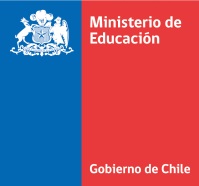 CONCURSO DE CONSTITUCIÓN DE REDES DE ARTICULACIÓN PARA ESTABLECIMIENTOS DE EDUCACIÓN MEDIA TÉCNICO PROFESIONAL Y OTROS ACTORES TERRITORIALES PARA LA MEJORA DE LA CALIDAD DE LA ENSEÑANZA MEDIA TÉCNICO PROFESIONALNombre Legal de la InstituciónNONo existe ningún miembro de nuestro directorio que desempeñe labores, permanentes o esporádicas, como funcionario de planta, contrata u honorarios en calidad de agente público del Ministerio de Educación.SISi Existen miembros de nuestro directorio que desempeñen labores, permanentes o esporádicas, como funcionario de planta, contrata u honorarios en calidad de agente público del Ministerio de Educación.Si Existen miembros de nuestro directorio que desempeñen labores, permanentes o esporádicas, como funcionario de planta, contrata u honorarios en calidad de agente público del Ministerio de Educación.Si Existen miembros de nuestro directorio que desempeñen labores, permanentes o esporádicas, como funcionario de planta, contrata u honorarios en calidad de agente público del Ministerio de Educación.Si Existen miembros de nuestro directorio que desempeñen labores, permanentes o esporádicas, como funcionario de planta, contrata u honorarios en calidad de agente público del Ministerio de Educación.Si Existen miembros de nuestro directorio que desempeñen labores, permanentes o esporádicas, como funcionario de planta, contrata u honorarios en calidad de agente público del Ministerio de Educación.Nombre completoNombre completoDependencia donde se desempeñaCalidad Jurídica (Planta/ Contrata/ Honorario A.P.)Labores contratadasDuraciónDuraciónNombre y Firma del Representante Legal de la Institución